Series: Romans				    October 23, 2016Message: Knowing God’s Will for You           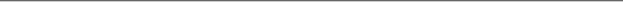 Romans 12:1-2God’s mercy.Living sacrifice.Spiritual act of worship.Conform verses transform.Renewed mind.Renewed mind leads to:TestApproveGod’s will - Good, perfect, pleasing.Life Group StudyOctober 23, 2016Many of our Life Groups use this insert as a discussion guide throughout the week. We encourage you to take that next step in your journey with Jesus and His church by joining one today! www.seekreallife.com/groupsConnecting Looking back over your notes from Sunday, was there anything that stood out that you’d like to share?How have you experienced the kindness of the Lord this week?How have you let the Lord’s kindness flow through you to another person this week?Digging DeeperRead Romans 11:34-36.How is God described in this short hymn of praise? (list as many as you can)How can the truth revealed about God in these passages affect your daily decisions? We live in a world that loves knowledge. How do you respond to the truth that you’re not going to understand everything?Is the truth in this passage difficult to swallow? Why?How can singing a song help you trust God with things that are difficult to get your head around? Read Romans 12:1-2.What are some ways you can conform to the world? How can your mind be renewed?What are the results of letting God transform you by renewing your mind?Read Romans 8:26-30.What are we being transformed into?What do we learn about prayer from this passage?Read Psalm 119:9-11.What are the benefits of memorizing and obeying God’s Word?What are other benefits you can think of? If you’ve done this, how has it benefited you?Take some time this week and write either Romans 11:34-36 or Romans 12:1-2 on an index card then commit it to memory.Notes:________________________________________________________________________________________________________________________________________________________________________________________________________________________________________________________________________________________________________________________________________________________________________________________________________________________________________________________________________________________________________________________________________________Praying Together Take some time to list below what is weighing down your heart and bring it to God in prayer:____________________________________________________________________________________________________________________________________________________________________________________________________________________________